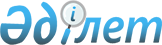 О районном бюджете на 2016-2018 годы
					
			С истёкшим сроком
			
			
		
					Решение Байдибекского районного маслихата Южно-Казахстанской области от 22 декабря 2015 года № 44/239. Зарегистрировано Департаментом юстиции Южно-Казахстанской области 6 января 2016 года № 3512. Срок действия решения - до 1 января 2017 года      В соответствии с пунктом 2 статьи 9, пунктом 2 статьи 75 Бюджетного кодекса Республики Казахстан от 4 декабря 2008 года, подпунктом 1) пункта 1 статьи 6 Закона Республики Казахстан от 23 января 2001 года "О местном государственном управлении и самоуправлении в Республике Казахстан" и решением Южно-Казахстанского областного маслихата от 9 декабря 2015 года № 44/351-V "Об областном бюджете на 2016-2018 годы", зарегистрированного в Реестре государственной регистрации нормативных правовых актов за № 3458, Байдибекский районный маслихат РЕШИЛ:

      1. Утвердить Байдибекский районный бюджет на 2016-2018 годы согласно приложениям 1, 2 и 3 соответственно, в том числе на 2016 год в следующих объемах:

      1) доходы – 8 720 912 тысяч тенге, в том числе по:

      налоговым поступлениям – 826 105 тысяч тенге;

      неналоговым поступлениям – 26 825 тысяч тенге;

      поступления от продажи основного капитала – 27 617 тысяч тенге;

      поступлениям трансфертов – 7 840 365 тысяч тенге;

      2) затраты – 8 762 314 тысяч тенге;

      3) чистое бюджетное кредитование – 52 550 тысяч тенге, в том числе:

      бюджетные кредиты – 76 516 тысяч тенге;

      погашение бюджетных кредитов – 23 966 тысяч тенге;

      4) сальдо по операциям с финансовыми активами – 0, в том числе:

      приобретение финансовых активов – 0;

      поступления от продажи финансовых активов государства – 0;

      5) дефицит бюджета – - 93 952 тысяч тенге;

      6) финансирование дефицита бюджета – 93 952 тысяч тенге, в том числе:

      поступления займов – 76 516 тысяч тенге;

      погашение займов – 24 045 тысяч тенге;

      используемые остатки бюджетных средств –41 481 тысяч тенге..

      Сноска. Пункт 1 - в редакции решения Байдибекского районного маслихата Южно-Казахстанской области от 07.12.2016 № 10/52 (вводится в действие с 01.01.2016).

      2. Учесть на 2016 год обьем субвенций, передаваемых из областного бюджета в бюджет района в сумме 4 405 581 тысяч тенге.

      3. Утвердить резерв акимата района в районном бюджете на 2016 год в сумме 3 134 тысяч тенге

      Сноска. Пункт 3 - в редакции решения Байдибекского районного маслихата Южно-Казахстанской области от 07.12.2016 № 10/52 (вводится в действие с 01.01.2016).

      4. Установить на 2016 год норматив распределения общей суммы поступлений индивидуального подоходного налога и социального налога:

      индивидуальный подоходный налог с доходов, облагаемых у источника выплаты в областной бюджет 53,1 процент, в бюджет района 46,9 процентов;

      индивидуальный подоходный налог с доходов, не облагаемых у источника выплаты в бюджет района 100 процент;

      социальный налог в областной бюджет 50 процент, в бюджет района 50 процент.

      5. В соответствии с пунктом 9 статьи 139 Трудового кодекса Республики Казахстан от 23 ноября 2015 года установить на 2016 год повышенные на двадцать пять процентов должностные оклады и тарифные ставки специалистам в области социального обеспечения, образования, культуры, спорта и ветеринарии, являющимся гражданскими служащими и работающим в сельской местности организациях, финансируемых из районного бюджета, по сравнению с окладами и ставками гражданских служащих, занимающихся этими видами деятельности в районных условиях.

      6. Утвердить перечень бюджетных программ развития районного бюджета на 2016-2018 годы с разделением на бюджетные программы, направленные на реализацию бюджетных инвестиционных проектов (программ) согласно приложению 4.

      7. Утвердить перечень местных бюджетных программ, не подлежащих секвестру в процессе исполнения местного бюджета на 2016 год согласно приложению 5.

      8. Утвердить перечень бюджетных программ каждого сельского округа финансируемого из бюджета района на 2016 год согласно приложению 6.

      9. Утвердить распределение выделяемых трансфертов сельскими округами органам местного самоуправления на 2016 год согласно приложению 7.

      10. Настоящее решение вводится в действие с 1 января 2016 года.

 Районный бюджет на 2016 год      Сноска. Приложение 1 - в редакции решения Байдибекского районного маслихата Южно-Казахстанской области от 07.12.2016 № 10/52 (вводится в действие с 01.01.2016).

 Районный бюджет на 2017 год      Сноска. Приложение 2 - в редакции решения Байдибекского районного маслихата Южно-Казахстанской области от 14.07.2016 № 6/36 (вводится в действие с 01.01.2016).

 Районный бюджет на 2018 год Перечень бюджетных программ развития районного бюджета на 2015-2017 годы с разделением на бюджетные программы, направленные на реализацию бюджетных инвестиционных проектов (программ)      Сноска. Приложение 4 - в редакции решения Байдибекского районного маслихата Южно-Казахстанской области от 26.02.2016 № 48/265 (вводится в действие с 01.01.2016).

 Перечень местных бюджетных программ, не подлежащих секвестру в процессе исполнения местного бюджета на 2016 год Перечень бюджетных программ каждого сельского округа финансируемого из бюджета района на 2016 год      Сноска. Приложение 6 - в редакции решения Байдибекского районного маслихата Южно-Казахстанской области от 24.05.2016 № 4/24 (вводится в действие с 01.01.2016).

 Распределение трансфертов сельским округам на 2016 год органам местного самоуправления      Сноска. Приложение 7 - в редакции решения Байдибекского районного маслихата Южно-Казахстанской области от 07.12.2016 № 10/52 (вводится в действие с 01.01.2016).


					© 2012. РГП на ПХВ «Институт законодательства и правовой информации Республики Казахстан» Министерства юстиции Республики Казахстан
				
      Председатель сессии

      районного маслихата

А.Адильбеков

      Секретарь районного маслихата:

С.Спабеков
Приложение 1 к
решению
Байдибекского
районного
маслихата от 22 декабря
2015 года № 44/239Категория

Категория

Категория

Категория

Сумма тысяч тенге

Класс

Класс

Класс

Сумма тысяч тенге

Подкласс

Подкласс

Сумма тысяч тенге

Наименование

Сумма тысяч тенге

1

1

1

2

3

1. Доходы

8 720 912

1

Налоговые поступления

826 105

01

Подоходный налог

407 862

2

Индивидуальный подоходный налог

407 862

03

Социальный налог

268781

1

Социальный налог

268 781

04

Hалоги на собственность

120 283

1

Hалоги на имущество

71 969

3

Земельный налог

9950

4

Hалог на транспортные средства

33 814

5

Единый земельный налог

4550

05

Внутренние налоги на товары, работы и услуги

24511

2

Акцизы

3800

3

Поступления за использование природных и других ресурсов

6169

4

Сборы за ведение предпринимательской и профессиональной деятельности

14542

08

Обязательные платежи, взимаемые за совершение юридически значимых действий и (или) выдачу документов уполномоченными на то государственными органами или должностными лицами

4668

1

Государственная пошлина

4668

2

Неналоговые поступления

26825

01

Доходы от государственной собственности

2804

1

Поступления части чистого дохода государственных предприятий

202

5

Доходы от аренды имущества, находящегося в государственной собственности

2582

7

ознаграждения по кредитам, выданным из государственного бюджета

20

04

Штрафы, пени, санкции, взыскания, налагаемые государственными учреждениями, финансируемыми из государственного бюджета, а также содержающимся и финансируемыми из бюджета (сметы расходов) Национального Банка Республики Казахстан

1853

1

Штрафы, пени, санкции, взыскания, налагаемые государственными учреждениями, финансируемыми из государственного бюджета, а также содержающимся и финансируемыми из бюджета (сметы расходов) Национального Банка Республики Казахстан, за исключением поступлений от организаций нефтяного сектора

1853

06

Прочие неналоговые поступления

22168

1

Прочие неналоговые поступления

22168

3

Поступления от продажи основного капитала

27617

03

Продажа земли и нематериальных активов

27617

1

Продажа земли

27617

4

Поступления трансфертов 

7840365

02

Трансферты из вышестоящих органов государственного управления

7840365

2

Трансферты из областного бюджета

7840365

Функциональная подгруппа

Функциональная подгруппа

Функциональная подгруппа

Функциональная подгруппа

Функциональная подгруппа

Функциональная подгруппа

Сумма тысяч тенге

Функциональная подгруппа

Функциональная подгруппа

Функциональная подгруппа

Функциональная подгруппа

Функциональная подгруппа

Сумма тысяч тенге

Администратор бюджетных программ

Администратор бюджетных программ

Администратор бюджетных программ

Администратор бюджетных программ

Сумма тысяч тенге

Программа

Программа

Программа

Сумма тысяч тенге

Наименование 

Наименование 

Сумма тысяч тенге

2. Затраты

2. Затраты

8 762 314

01

Государственные услуги общего характера

Государственные услуги общего характера

437381

1

Представительные, исполнительные и другие органы, выполняющие общие функции государственного управления

Представительные, исполнительные и другие органы, выполняющие общие функции государственного управления

385023

112

Аппарат маслихата района (города областного значения)

Аппарат маслихата района (города областного значения)

19761

001

Услуги по обеспечению деятельности маслихата района (города областного значения)

Услуги по обеспечению деятельности маслихата района (города областного значения)

18611

003

Капитальные расходы государственного органа

Капитальные расходы государственного органа

1150

122

Аппарат акима района (города областного значения)

Аппарат акима района (города областного значения)

92040

001

Услуги по обеспечению деятельности акима района (города областного значения)

Услуги по обеспечению деятельности акима района (города областного значения)

91200

003

Капитальные расходы государственного органа

Капитальные расходы государственного органа

840

123

Аппарат акима района в городе, города районного значения, поселка, села, сельского округа

Аппарат акима района в городе, города районного значения, поселка, села, сельского округа

273222

001

Услуги по обеспечению деятельности акима района в городе, города районного значения, поселка, села, сельского округа

Услуги по обеспечению деятельности акима района в городе, города районного значения, поселка, села, сельского округа

212950

022

Капитальные расходы государственного органа

Капитальные расходы государственного органа

469

032

Капитальные расходы подведомственных государственных учреждений и организаций

Капитальные расходы подведомственных государственных учреждений и организаций

59803

2

Финансовая деятельность

Финансовая деятельность

1097

459

Отдел экономики и финансов района (города областного значения)

Отдел экономики и финансов района (города областного значения)

1097

003

Проведение оценки имущества в целях налогообложения

Проведение оценки имущества в целях налогообложения

957

010

Приватизация, управление коммунальным имуществом, постприватизационная деятельность и регулирование споров, связанных с этим

Приватизация, управление коммунальным имуществом, постприватизационная деятельность и регулирование споров, связанных с этим

140

9

Прочие государственные услуги общего характера

Прочие государственные услуги общего характера

51261

458

Отдел жилищно-коммунального хозяйства, пассажирского транспорта и автомобильных дорог района (города областного значения)

Отдел жилищно-коммунального хозяйства, пассажирского транспорта и автомобильных дорог района (города областного значения)

23803

001

Услуги по реализации государственной политики на местном уровне в области жилищно-коммунального хозяйства, пассажирского транспорта и автомобильных дорог 

Услуги по реализации государственной политики на местном уровне в области жилищно-коммунального хозяйства, пассажирского транспорта и автомобильных дорог 

23803

459

Отдел экономики и финансов района (города областного значения)

Отдел экономики и финансов района (города областного значения)

27458

001

Услуги по реализации государственной политики в области формирования и развития экономической политики, государственного планирования, исполнения бюджета и управления коммунальной собственностью района (города областного значения)

Услуги по реализации государственной политики в области формирования и развития экономической политики, государственного планирования, исполнения бюджета и управления коммунальной собственностью района (города областного значения)

27248

015

Капитальные расходы государственного органа

Капитальные расходы государственного органа

210

02

Оборона

Оборона

11606

1

Военные нужды

Военные нужды

10855

122

Аппарат акима района (города областного значения)

Аппарат акима района (города областного значения)

10855

005

Мероприятия в рамках исполнения всеобщей воинской обязанности

Мероприятия в рамках исполнения всеобщей воинской обязанности

10855

2

Организация работы по чрезвычайным ситуациям

Организация работы по чрезвычайным ситуациям

751

122

Аппарат акима района (города областного значения)

Аппарат акима района (города областного значения)

751

007

Мероприятия по профилактике и тушению степных пожаров районного (городского) масштаба, а также пожаров в населенных пунктах, в которых не созданы органы государственной противопожарной службы

Мероприятия по профилактике и тушению степных пожаров районного (городского) масштаба, а также пожаров в населенных пунктах, в которых не созданы органы государственной противопожарной службы

751

04

Образование

Образование

5500834

1

Дошкольное воспитание и обучение

Дошкольное воспитание и обучение

635143

123

Аппарат акима района в городе, города районного значения, поселка, села, сельского округа

Аппарат акима района в городе, города районного значения, поселка, села, сельского округа

460816

041

Реализация государственного образовательного заказа в дошкольных организациях образования

Реализация государственного образовательного заказа в дошкольных организациях образования

460816

464

Отдел образования района (города областного значения)

Отдел образования района (города областного значения)

174327

040

Реализация государственного образовательного заказа в дошкольных организациях образования

Реализация государственного образовательного заказа в дошкольных организациях образования

174327

2

Начальное, основное среднее и общее среднее образование

Начальное, основное среднее и общее среднее образование

4729967

464

Отдел образования района (города областного значения)

Отдел образования района (города областного значения)

4452121

003

Общеобразовательное обучение

Общеобразовательное обучение

4334116

006

Дополнительное образование для детей

Дополнительное образование для детей

118005

472

Отдел строительства, архитектуры и градостроительства района (города областного значения)

Отдел строительства, архитектуры и градостроительства района (города областного значения)

277846

022

Строительство и реконструкция объектов начального, основного среднего и общего среднего образования

Строительство и реконструкция объектов начального, основного среднего и общего среднего образования

277846

9

Прочие услуги в области образования

Прочие услуги в области образования

135724

464

Отдел образования района (города областного значения)

Отдел образования района (города областного значения)

135724

001

Услуги по реализации государственной политики на местном уровне в области образования 

Услуги по реализации государственной политики на местном уровне в области образования 

20079

005

Приобретение и доставка учебников, учебно-методических комплексов для государственных учреждений образования района (города областного значения)

Приобретение и доставка учебников, учебно-методических комплексов для государственных учреждений образования района (города областного значения)

63352

015

Ежемесячные выплаты денежных средств опекунам (попечителям) на содержание ребенка-сироты (детей-сирот), и ребенка (детей), оставшегося без попечения родителей

Ежемесячные выплаты денежных средств опекунам (попечителям) на содержание ребенка-сироты (детей-сирот), и ребенка (детей), оставшегося без попечения родителей

11227

022

Выплата единовременных денежных средств казахстанским гражданам, усыновившим (удочерившим) ребенка (детей)-сироту и ребенка (детей), оставшегося без попечения родителей

Выплата единовременных денежных средств казахстанским гражданам, усыновившим (удочерившим) ребенка (детей)-сироту и ребенка (детей), оставшегося без попечения родителей

1113

029

Обследование психического здоровья детей и подростков и оказание психолого-медико-педагогической консультативной помощи населению

Обследование психического здоровья детей и подростков и оказание психолого-медико-педагогической консультативной помощи населению

5624

067

Капитальные расходы подведомственных государственных учреждений и организаций

Капитальные расходы подведомственных государственных учреждений и организаций

34329

06

Социальная помощь и социальное обеспечение

Социальная помощь и социальное обеспечение

305948

1

Социальное обеспечение

Социальное обеспечение

122751

451

Отдел занятости и социальных программ района (города областного значения)

Отдел занятости и социальных программ района (города областного значения)

120121

005

Государственная адресная социальная помощь

Государственная адресная социальная помощь

1670

016

Государственные пособия на детей до 18 лет

Государственные пособия на детей до 18 лет

107548

025

Внедрение обусловленной денежной помощи по проекту Өрлеу

Внедрение обусловленной денежной помощи по проекту Өрлеу

10903

464

Отдел образования района (города областного значения)

Отдел образования района (города областного значения)

2630

030

Содержание ребенка (детей), переданного патронатным воспитателям

Содержание ребенка (детей), переданного патронатным воспитателям

2630

2

Социальная помощь

Социальная помощь

149316

451

Отдел занятости и социальных программ района (города областного значения)

Отдел занятости и социальных программ района (города областного значения)

149316

002

Программа занятости

Программа занятости

11326

004

Оказание социальной помощи на приобретение топлива специалистам здравоохранения, образования, социального обеспечения, культуры, спорта и ветеринарии в сельской местности в соответствии с законодательством Республики Казахстан

Оказание социальной помощи на приобретение топлива специалистам здравоохранения, образования, социального обеспечения, культуры, спорта и ветеринарии в сельской местности в соответствии с законодательством Республики Казахстан

14559

007

Социальная помощь отдельным категориям нуждающихся граждан по решениям местных представительных органов

Социальная помощь отдельным категориям нуждающихся граждан по решениям местных представительных органов

16327

010

Материальное обеспечение детей-инвалидов, воспитывающихся и обучающихся на дому

Материальное обеспечение детей-инвалидов, воспитывающихся и обучающихся на дому

2206

014

Оказание социальной помощи нуждающимся гражданам на дому

Оказание социальной помощи нуждающимся гражданам на дому

46886

017

Обеспечение нуждающихся инвалидов обязательными гигиеническими средствами и предоставление услуг специалистами жестового языка, индивидуальными помощниками в соответствии с индивидуальной программой реабилитации инвалида

Обеспечение нуждающихся инвалидов обязательными гигиеническими средствами и предоставление услуг специалистами жестового языка, индивидуальными помощниками в соответствии с индивидуальной программой реабилитации инвалида

58012

9

Прочие услуги в области социальной помощи и социального обеспечения

Прочие услуги в области социальной помощи и социального обеспечения

33881

451

Отдел занятости и социальных программ района (города областного значения)

Отдел занятости и социальных программ района (города областного значения)

33881

001

Услуги по реализации государственной политики на местном уровне в области обеспечения занятости и реализации социальных программ для населения

Услуги по реализации государственной политики на местном уровне в области обеспечения занятости и реализации социальных программ для населения

32448

011

Оплата услуг по зачислению, выплате и доставке пособий и других социальных выплат

Оплата услуг по зачислению, выплате и доставке пособий и других социальных выплат

1433

07

Жилищно-коммунальное хозяйство

Жилищно-коммунальное хозяйство

497852

1

Жилищное хозяйство

Жилищное хозяйство

60749

123

Аппарат акима района в городе, города районного значения, поселка, села, сельского округа

Аппарат акима района в городе, города районного значения, поселка, села, сельского округа

810

027

Ремонт и благоустройство объектов в рамках развития городов и сельских населенных пунктов по Дорожной карте занятости 2020

Ремонт и благоустройство объектов в рамках развития городов и сельских населенных пунктов по Дорожной карте занятости 2020

810

455

Отдел культуры и развития языков района (города областного значения)

Отдел культуры и развития языков района (города областного значения)

2798

024

Ремонт объектов в рамках развития городов и сельских населенных пунктов по Дорожной карте занятости 2020

Ремонт объектов в рамках развития городов и сельских населенных пунктов по Дорожной карте занятости 2020

2798

458

Отдел жилищно-коммунального хозяйства, пассажирского транспорта и автомобильных дорог района (города областного значения)

Отдел жилищно-коммунального хозяйства, пассажирского транспорта и автомобильных дорог района (города областного значения)

20386

041

Ремонт и благоустройство объектов в рамках развития городов и сельских населенных пунктов по Дорожной карте занятости 2020

Ремонт и благоустройство объектов в рамках развития городов и сельских населенных пунктов по Дорожной карте занятости 2020

20386

465

Отдел физической культуры и спорта района (города областного значения)

Отдел физической культуры и спорта района (города областного значения)

11897

009

Ремонт объектов в рамках развития городов и сельских населенных пунктов по Дорожной карте занятости 2020

Ремонт объектов в рамках развития городов и сельских населенных пунктов по Дорожной карте занятости 2020

11897

464

Отдел образования района (города областного значения)

Отдел образования района (города областного значения)

7868

026

Ремонт объектов в рамках развития городов и сельских населенных пунктов по Дорожной карте занятости 2020

Ремонт объектов в рамках развития городов и сельских населенных пунктов по Дорожной карте занятости 2020

7868

472

Отдел строительства, архитектуры и градостроительства района (города областного значения)

Отдел строительства, архитектуры и градостроительства района (города областного значения)

16990

003

Проектирование и (или) строительство, реконструкция жилья коммунального жилищного фонда

Проектирование и (или) строительство, реконструкция жилья коммунального жилищного фонда

14603

004

Проектирование, развитие и (или) обустройство инженерно-коммуникационной инфраструктуры

Проектирование, развитие и (или) обустройство инженерно-коммуникационной инфраструктуры

2387

2

Коммунальное хозяйство

Коммунальное хозяйство

141067

458

Отдел жилищно-коммунального хозяйства, пассажирского транспорта и автомобильных дорог района (города областного значения)

Отдел жилищно-коммунального хозяйства, пассажирского транспорта и автомобильных дорог района (города областного значения)

141067

012

Функционирование системы водоснабжения и водоотведения

Функционирование системы водоснабжения и водоотведения

116944

028

Развитие коммунального хозяйства

Развитие коммунального хозяйства

6123

058

Развитие системы водоснабжения и водоотведения в сельских населенных пунктах

Развитие системы водоснабжения и водоотведения в сельских населенных пунктах

18000

3

Благоустройство населенных пунктов

Благоустройство населенных пунктов

296036

123

Аппарат акима района в городе, города районного значения, поселка, села, сельского округа

Аппарат акима района в городе, города районного значения, поселка, села, сельского округа

16935

011

Благоустройство и озеленение населенных пунктов

Благоустройство и озеленение населенных пунктов

16935

458

Отдел жилищно-коммунального хозяйства, пассажирского транспорта и автомобильных дорог района (города областного значения)

Отдел жилищно-коммунального хозяйства, пассажирского транспорта и автомобильных дорог района (города областного значения)

279101

015

Освещение улиц в населенных пунктах

Освещение улиц в населенных пунктах

13375

016

Обеспечение санитарии населенных пунктов

Обеспечение санитарии населенных пунктов

4535

018

Благоустройство и озеленение населенных пунктов

Благоустройство и озеленение населенных пунктов

261127

048

Развитие благоустройства городов и населенных пунктов

Развитие благоустройства городов и населенных пунктов

64

08

Культура, спорт, туризм и информационное пространство

Культура, спорт, туризм и информационное пространство

530082

1

Деятельность в области культуры

Деятельность в области культуры

195867

455

Отдел культуры и развития языков района (города областного значения)

Отдел культуры и развития языков района (города областного значения)

189928

003

Поддержка культурно-досуговой работы

Поддержка культурно-досуговой работы

189928

472

Отдел строительства, архитектуры и градостроительства района (города областного значения)

Отдел строительства, архитектуры и градостроительства района (города областного значения)

5939

011

Развитие объектов культуры

Развитие объектов культуры

5939

2

Спорт

Спорт

211660

465

Отдел физической культуры и спорта района (города областного значения)

Отдел физической культуры и спорта района (города областного значения)

188820

001

Услуги по реализации государственной политики на местном уровне в сфере физической культуры и спорта

Услуги по реализации государственной политики на местном уровне в сфере физической культуры и спорта

8194

005

Развитие массового спорта и национальных видов спорта 

Развитие массового спорта и национальных видов спорта 

171718

006

Проведение спортивных соревнований на районном (города областного значения) уровне

Проведение спортивных соревнований на районном (города областного значения) уровне

3640

007

Подготовка и участие членов сборных команд района (города областного значения) по различным видам спорта на областных спортивных соревнованиях

Подготовка и участие членов сборных команд района (города областного значения) по различным видам спорта на областных спортивных соревнованиях

4175

 032

Капитальные расходы подведомственных государственных учреждений и организаций

Капитальные расходы подведомственных государственных учреждений и организаций

1093

472

Отдел строительства, архитектуры и градостроительства района (города областного значения)

Отдел строительства, архитектуры и градостроительства района (города областного значения)

22840

008

Развитие объектов спорта и туризма

Развитие объектов спорта и туризма

22840

3

Информационное пространство

Информационное пространство

57903

455

Отдел культуры и развития языков района (города областного значения)

Отдел культуры и развития языков района (города областного значения)

44509

006

Функционирование районных (городских) библиотек

Функционирование районных (городских) библиотек

44509

456

Отдел внутренней политики района (города областного значения)

Отдел внутренней политики района (города областного значения)

13394

002

Услуги по проведению государственной информационной политики

Услуги по проведению государственной информационной политики

13394

9

Прочие услуги по организации культуры, спорта, туризма и информационного пространства

Прочие услуги по организации культуры, спорта, туризма и информационного пространства

64652

455

Отдел культуры и развития языков района (города областного значения)

Отдел культуры и развития языков района (города областного значения)

29075

001

Услуги по реализации государственной политики на местном уровне в области развития языков и культуры

Услуги по реализации государственной политики на местном уровне в области развития языков и культуры

9633

032

Капитальные расходы подведомственных государственных учреждений и организаций

Капитальные расходы подведомственных государственных учреждений и организаций

19442

456

Отдел внутренней политики района (города областного значения)

Отдел внутренней политики района (города областного значения)

35577

001

Услуги по реализации государственной политики на местном уровне в области информации, укрепления государственности и формирования социального оптимизма граждан

Услуги по реализации государственной политики на местном уровне в области информации, укрепления государственности и формирования социального оптимизма граждан

21201

003

Реализация мероприятий в сфере молодежной политики

Реализация мероприятий в сфере молодежной политики

13491

006

Капитальные расходы государственного органа

Капитальные расходы государственного органа

885

09

Топливно-энергетический комплекс и недропользование

Топливно-энергетический комплекс и недропользование

794177

9

Прочие услуги в области топливно-энергетического комплекса и недропользования

Прочие услуги в области топливно-энергетического комплекса и недропользования

794177

458

Отдел жилищно-коммунального хозяйства, пассажирского транспорта и автомобильных дорог района (города областного значения)

Отдел жилищно-коммунального хозяйства, пассажирского транспорта и автомобильных дорог района (города областного значения)

794177

036

Развитие газотранспортной системы

Развитие газотранспортной системы

794177

10

Сельское, водное, лесное, рыбное хозяйство, особо охраняемые природные территории, охрана окружающей среды и животного мира, земельные отношения

Сельское, водное, лесное, рыбное хозяйство, особо охраняемые природные территории, охрана окружающей среды и животного мира, земельные отношения

314370

1

Сельское хозяйство

Сельское хозяйство

128245

459

Отдел экономики и финансов района (города областного значения)

Отдел экономики и финансов района (города областного значения)

27719

099

Реализация мер по оказанию социальной поддержки специалистов

Реализация мер по оказанию социальной поддержки специалистов

27719

473

Отдел ветеринарии района (города областного значения)

Отдел ветеринарии района (города областного значения)

68543

001

Услуги по реализации государственной политики на местном уровне в сфере ветеринарии

Услуги по реализации государственной политики на местном уровне в сфере ветеринарии

18871

007

Организация отлова и уничтожения бродячих собак и кошек

Организация отлова и уничтожения бродячих собак и кошек

2690

008

Возмещение владельцам стоимости изымаемых и уничтожаемых больных животных, продуктов и сырья животного происхождения

Возмещение владельцам стоимости изымаемых и уничтожаемых больных животных, продуктов и сырья животного происхождения

20263

009

Проведение ветеринарных мероприятий по энзоотическим болезням животных

Проведение ветеринарных мероприятий по энзоотическим болезням животных

26719

477

Отдел сельского хозяйства и земельных отношений района (города областного значения) 

Отдел сельского хозяйства и земельных отношений района (города областного значения) 

31983

001

Услуги по реализации государственной политики на местном уровне в сфере сельского хозяйства и земельных отношений

Услуги по реализации государственной политики на местном уровне в сфере сельского хозяйства и земельных отношений

31983

6

Земельные отношения

Земельные отношения

3727

477

Отдел сельского хозяйства и земельных отношений района (города областного значения)

Отдел сельского хозяйства и земельных отношений района (города областного значения)

3727

009

Земельно-хозяйственное устройство населенных пунктов

Земельно-хозяйственное устройство населенных пунктов

3727

10

9

Прочие услуги в области сельского, водного, лесного, рыбного хозяйства, охраны окружающей среды и земельных отношений

Прочие услуги в области сельского, водного, лесного, рыбного хозяйства, охраны окружающей среды и земельных отношений

182398

10

9

473

Отдел ветеринарии района (города областного значения)

Отдел ветеринарии района (города областного значения)

182398

10

9

462

011

Проведение противоэпизоотических мероприятий

Проведение противоэпизоотических мероприятий

182398

11

Промышленность, архитектурная, градостроительная и строительная деятельность

Промышленность, архитектурная, градостроительная и строительная деятельность

19709

2

Архитектурная, градостроительная и строительная деятельность

Архитектурная, градостроительная и строительная деятельность

19709

472

Отдел строительства, архитектуры и градостроительства района (города областного значения)

Отдел строительства, архитектуры и градостроительства района (города областного значения)

19709

001

Услуги по реализации государственной политики в области строительства, архитектуры и градостроительства на местном уровне

Услуги по реализации государственной политики в области строительства, архитектуры и градостроительства на местном уровне

19709

12

Транспорт и коммуникации

Транспорт и коммуникации

194678

1

Автомобильный транспорт

Автомобильный транспорт

194678

458

Отдел жилищно-коммунального хозяйства, пассажирского транспорта и автомобильных дорог района (города областного значения)

Отдел жилищно-коммунального хозяйства, пассажирского транспорта и автомобильных дорог района (города областного значения)

194678

023

Обеспечение функционирования автомобильных дорог

Обеспечение функционирования автомобильных дорог

33117

045

Капитальный и средний ремонт автомобильных дорог районного значения и улиц населенных пунктов

Капитальный и средний ремонт автомобильных дорог районного значения и улиц населенных пунктов

161561

13

Прочие

Прочие

67832

3

Поддержка предпринимательской деятельности и защита конкуренции

Поддержка предпринимательской деятельности и защита конкуренции

10353

469

Отдел предпринимательства района (города областного значения)

Отдел предпринимательства района (города областного значения)

10353

001

Услуги по реализации государственной политики на местном уровне в области развития предпринимательства и промышленности

Услуги по реализации государственной политики на местном уровне в области развития предпринимательства и промышленности

10353

9

Прочие

Прочие

57479

123

Аппарат акима района в городе, города районного значения, поселка, села, сельского округа

Аппарат акима района в городе, города районного значения, поселка, села, сельского округа

15353

040

Реализация мер по содействию экономическому развитию регионов в рамках Программы "Развитие регионов"

Реализация мер по содействию экономическому развитию регионов в рамках Программы "Развитие регионов"

15353

458

Отдел жилищно-коммунального хозяйства, пассажирского транспорта и автомобильных дорог района (города областного значения)

Отдел жилищно-коммунального хозяйства, пассажирского транспорта и автомобильных дорог района (города областного значения)

38992

040

Реализация мер по содействию экономическому развитию регионов в рамках Программы "Развитие регионов"

Реализация мер по содействию экономическому развитию регионов в рамках Программы "Развитие регионов"

38992

459

Отдел экономики и финансов района (города областного значения)

Отдел экономики и финансов района (города областного значения)

3134

012

Резерв местного исполнительного органа района (города областного значения)

Резерв местного исполнительного органа района (города областного значения)

3134

14

Обслуживание долга

Обслуживание долга

31

1

Обслуживание долга

Обслуживание долга

31

459

Отдел экономики и финансов района (города областного значения)

Отдел экономики и финансов района (города областного значения)

31

021

Обслуживание долга местных исполнительных органов по выплате вознаграждений и иных платежей по займам из областного бюджета

Обслуживание долга местных исполнительных органов по выплате вознаграждений и иных платежей по займам из областного бюджета

31

15

Трансферты

Трансферты

87814

1

Трансферты

Трансферты

87814

459

Отдел экономики и финансов района (города областного значения)

Отдел экономики и финансов района (города областного значения)

87814

006

Возврат неиспользованных (недоиспользованных) целевых трансфертов

Возврат неиспользованных (недоиспользованных) целевых трансфертов

23295

051

Трансферты органам местного самоуправления

Трансферты органам местного самоуправления

64519

3. Чистое бюджетное кредитование

3. Чистое бюджетное кредитование

52550

Функциональная группа

Функциональная группа

Функциональная группа

Функциональная группа

Функциональная группа

Функциональная группа

Сумма, тысяч тенге

Функциональная подгруппа

Функциональная подгруппа

Функциональная подгруппа

Функциональная подгруппа

Функциональная подгруппа

Сумма, тысяч тенге

Администратор бюджетных программ

Администратор бюджетных программ

Администратор бюджетных программ

Администратор бюджетных программ

Сумма, тысяч тенге

Программа

Программа

Программа

Сумма, тысяч тенге

Наименование

Наименование

Сумма, тысяч тенге

Бюджетные кредиты

Бюджетные кредиты

76516

10

Сельское, водное, лесное, рыбное хозяйство, особо охраняемые природные территории, охрана окружающей среды и животного мира, земельные отношения

Сельское, водное, лесное, рыбное хозяйство, особо охраняемые природные территории, охрана окружающей среды и животного мира, земельные отношения

76516

1

Сельское хозяйство

Сельское хозяйство

76516

459

Отдел экономики и финансов района (города областного значения)

Отдел экономики и финансов района (города областного значения)

76516

018

Бюджетные кредиты для реализации мер социальной поддержки специалистов

Бюджетные кредиты для реализации мер социальной поддержки специалистов

76516

Категория

Категория

Категория

Категория

Категория

Категория

Сумма, тысяч тенге

Класс

Класс

Класс

Класс

Класс

Сумма, тысяч тенге

Подкласс

Подкласс

Подкласс

Подкласс

Сумма, тысяч тенге

Специфика

Специфика

Специфика

Сумма, тысяч тенге

Наименование

Наименование

Погашение бюджетных кредитов

Погашение бюджетных кредитов

23966

5

Погашение бюджетных кредитов

Погашение бюджетных кредитов

23966

01

Погашение бюджетных кредитов

Погашение бюджетных кредитов

23966

1

Погашение бюджетных кредитов, выданных из государственного бюджета

Погашение бюджетных кредитов, выданных из государственного бюджета

23966

13

Погашение бюджетных кредитов, выданных из местного бюджета физическим лицам

Погашение бюджетных кредитов, выданных из местного бюджета физическим лицам

23966

4. Сальдо по операциям с финансовыми активами

4. Сальдо по операциям с финансовыми активами

0

Функциональная группа

Функциональная группа

Функциональная группа

Функциональная группа

Функциональная группа

Функциональная группа

Сумма, тысяч тенге

Функциональная подгруппа

Функциональная подгруппа

Функциональная подгруппа

Функциональная подгруппа

Функциональная подгруппа

Сумма, тысяч тенге

Администратор бюджетных программ

Администратор бюджетных программ

Администратор бюджетных программ

Администратор бюджетных программ

Сумма, тысяч тенге

Программа

Программа

Программа

Сумма, тысяч тенге

Наименование

Наименование

Сумма, тысяч тенге

Приобретение финансовых активов

Приобретение финансовых активов

0

Категория

Категория

Категория

Категория

Категория

Категория

Сумма, тысяч тенге

Класс

Класс

Класс

Класс

Класс

Сумма, тысяч тенге

Подкласс

Подкласс

Подкласс

Подкласс

Сумма, тысяч тенге

Специфика

Специфика

Специфика

Сумма, тысяч тенге

Наименование

Наименование

Поступления от продажи финансовых активов государства

Поступления от продажи финансовых активов государства

0

5. Дефицит (профицит) бюджета

5. Дефицит (профицит) бюджета

-93952

6. Финансирование дефицита (использование профицита) бюджета

6. Финансирование дефицита (использование профицита) бюджета

93952

Категория

Категория

Категория

Категория

Категория

Категория

Сумма, тысяч тенге

Класс

Класс

Класс

Класс

Класс

Сумма, тысяч тенге

Подкласс

Подкласс

Подкласс

Подкласс

Сумма, тысяч тенге

Специфика

Специфика

Специфика

Сумма, тысяч тенге

Наименование

Поступление займов

76516

7

Поступления займов

76516

01

Внутренние государственные займы

76516

02

Договоры займа

76516

03

03

Займы, получаемые местным исполнительным органом района (города областного значения)

76516

Функциональная группа

Функциональная группа

Функциональная группа

Функциональная группа

Функциональная группа

Функциональная группа

Сумма, тысяч тенге

Функциональная подгруппа

Функциональная подгруппа

Функциональная подгруппа

Функциональная подгруппа

Функциональная подгруппа

Сумма, тысяч тенге

Администратор бюджетных программ

Администратор бюджетных программ

Администратор бюджетных программ

Администратор бюджетных программ

Сумма, тысяч тенге

Программа

Программа

Программа

Сумма, тысяч тенге

Наименование

Наименование

Сумма, тысяч тенге

16

Погашение займов

Погашение займов

24045

1

Погашение займов

Погашение займов

24045

459

Отдел экономики и финансов района (города областного значения)

Отдел экономики и финансов района (города областного значения)

24045

005

Погашение долга местного исполнительного органа перед вышестоящим бюджетом

Погашение долга местного исполнительного органа перед вышестоящим бюджетом

23966

022

Возврат неиспользованных бюджетных кредитов, выданных из местного бюджета

Возврат неиспользованных бюджетных кредитов, выданных из местного бюджета

79

Категория

Категория

Категория

Категория

Категория

Категория

Сумма, тысяч тенге

Класс

Класс

Класс

Класс

Класс

Сумма, тысяч тенге

Подкласс

Подкласс

Подкласс

Подкласс

Сумма, тысяч тенге

Специфика

Специфика

Специфика

Сумма, тысяч тенге

Наименование

Наименование

8

Используемые остатки бюджетных средств

Используемые остатки бюджетных средств

41481

01

Остатки бюджетных средств

Остатки бюджетных средств

41481

1

Свободные остатки бюджетных средств

Свободные остатки бюджетных средств

41481

01

Свободные остатки бюджетных средств

Свободные остатки бюджетных средств

41481

Приложение 2 к решению
Байдибекского районного
маслихата от 22 декабря
2015 года № 44/239Категория

Категория

Категория

Категория

Категория

Категория

Сумма, тысяч тенге

Класс

Класс

Класс

Класс

Класс

Сумма, тысяч тенге

Подкласс

Подкласс

Подкласс

Подкласс

Сумма, тысяч тенге

Наименование

Наименование

Сумма, тысяч тенге

1

1

1

1

2

2

3

1. Доходы

1. Доходы

8 771 253

1

Налоговые поступления

Налоговые поступления

382713

01

Подоходный налог

Подоходный налог

123945

2

2

Индивидуальный подоходный налог

Индивидуальный подоходный налог

123945

03

Социальный налог

Социальный налог

121576

1

1

Социальный налог

Социальный налог

121576

04

Hалоги на собственность

Hалоги на собственность

115122

1

1

Hалоги на имущество

Hалоги на имущество

71476

3

3

Земельный налог

Земельный налог

6878

4

4

Hалог на транспортные средства

Hалог на транспортные средства

34321

5

5

Единый земельный налог

Единый земельный налог

2447

05

Внутренние налоги на товары, работы и услуги

Внутренние налоги на товары, работы и услуги

15788

2

2

Акцизы

Акцизы

2568

3

3

Поступления за использование природных и других ресурсов

Поступления за использование природных и других ресурсов

582

4

4

Сборы за ведение предпринимательской и профессиональной деятельности

Сборы за ведение предпринимательской и профессиональной деятельности

12638

08

Обязательные платежи, взимаемые за совершение юридически значимых действий и (или) выдачу документов уполномоченными на то государственными органами или должностными лицами

Обязательные платежи, взимаемые за совершение юридически значимых действий и (или) выдачу документов уполномоченными на то государственными органами или должностными лицами

6282

1

1

Государственная пошлина

Государственная пошлина

6282

2

Неналоговые поступления

Неналоговые поступления

4604

01

Доходы от государственной собственности

Доходы от государственной собственности

3032

1

1

Поступления части чистого дохода государственных предприятий

Поступления части чистого дохода государственных предприятий

351

5

5

Доходы от аренды имущества, находящегося в государственной собственности

Доходы от аренды имущества, находящегося в государственной собственности

2681

06

Прочие неналоговые поступления

Прочие неналоговые поступления

1572

1

1

Прочие неналоговые поступления

Прочие неналоговые поступления

1572

3

Поступления от продажи основного капитала

Поступления от продажи основного капитала

2666

03

Продажа земли и нематериальных активов

Продажа земли и нематериальных активов

2666

1

1

Продажа земли

Продажа земли

2666

4

Поступления трансфертов

Поступления трансфертов

8381270

02

Трансферты из вышестоящих органов государственного управления

Трансферты из вышестоящих органов государственного управления

8381270

2

2

Трансферты из областного бюджета

Трансферты из областного бюджета

8381270

Функциональная группа

Функциональная группа

Функциональная группа

Функциональная группа

Функциональная группа

Функциональная группа

Сумма, тысяч тенге

Функциональная подгруппа

Функциональная подгруппа

Функциональная подгруппа

Функциональная подгруппа

Функциональная подгруппа

Сумма, тысяч тенге

Администратор бюджетных программ

Администратор бюджетных программ

Администратор бюджетных программ

Администратор бюджетных программ

Сумма, тысяч тенге

Программа

Программа

Программа

Сумма, тысяч тенге

Наименование

Сумма, тысяч тенге

2. Затраты

8771253

01

Государственные услуги общего характера

300843

1

Представительные, исполнительные и другие органы, выполняющие общие функции государственного управления

262001

112

Аппарат маслихата района (города областного значения)

15171

001

001

Услуги по обеспечению деятельности маслихата района (города областного значения)

15171

122

Аппарат акима района (города областного значения)

87894

001

001

Услуги по обеспечению деятельности акима района (города областного значения)

87894

123

Аппарат акима района в городе, города районного значения, поселка, села, сельского округа

158936

001

001

Услуги по обеспечению деятельности акима района в городе, города районного значения, поселка, села, сельского округа

158936

2

Финансовая деятельность

900

459

Отдел экономики и финансов района (города областного значения)

900

003

003

Проведение оценки имущества в целях налогообложения

900

9

Прочие государственные услуги общего характера

37942

458

Отдел жилищно-коммунального хозяйства, пассажирского транспорта и автомобильных дорог района (города областного значения)

16417

001

001

Услуги по реализации государственной политики на местном уровне в области жилищно-коммунального хозяйства, пассажирского транспорта и автомобильных дорог

16417

459

Отдел экономики и финансов района (города областного значения)

21525

001

001

Услуги по реализации государственной политики в области формирования и развития экономической политики, государственного планирования, исполнения бюджета и управления коммунальной собственностью района (города областного значения)

21525

02

Оборона

12773

1

Военные нужды

9098

122

Аппарат акима района (города областного значения)

9098

005

005

Мероприятия в рамках исполнения всеобщей воинской обязанности

9098

2

Организация работы по чрезвычайным ситуациям

3675

122

Аппарат акима района (города областного значения)

3675

006

006

Предупреждение и ликвидация чрезвычайных ситуаций масштаба района (города областного значения)

1000

007

007

Мероприятия по профилактике и тушению степных пожаров районного (городского) масштаба, а также пожаров в населенных пунктах, в которых не созданы органы государственной противопожарной службы

2675

04

Образование

4964759

1

Дошкольное воспитание и обучение

217950

123

Аппарат акима района в городе, города районного значения, поселка, села, сельского округа

217950

041

041

Реализация государственного образовательного заказа в дошкольных организациях образования

217950

2

Начальное, основное среднее и общее среднее образование

4572439

464

Отдел образования района (города областного значения)

3084754

003

003

Общеобразовательное обучение

3001830

006

006

Дополнительное образование для детей

82924

472

Отдел строительства, архитектуры и градостроительства района (города областного значения)

1487685

022

022

Строительство и реконструкция объектов начального, основного среднего и общего среднего образования

1487685

9

Прочие услуги в области образования

174370

464

Отдел образования района (города областного значения)

174370

001

001

Услуги по реализации государственной политики на местном уровне в области образования 

11176

005

005

Приобретение и доставка учебников, учебно-методических комплексов для государственных учреждений образования района (города областного значения)

61959

015

015

Ежемесячные выплаты денежных средств опекунам (попечителям) на содержание ребенка-сироты (детей-сирот), и ребенка (детей), оставшегося без попечения родителей

12013

067

067

Капитальные расходы подведомственных государственных учреждений и организаций

89222

06

Социальная помощь и социальное обеспечение

288103

1

Социальная обеспечение

141860

451

Отдел занятости и социальных программ района (города областного значения)

141860

005

005

Государственная адресная социальная помощь

2896

016

016

Государственные пособия на детей до 18 лет

138964

2

Социальная помощь

261274

451

Отдел занятости и социальных программ района (города областного значения)

261274

002

002

Программа занятости

13704

004

004

Оказание социальной помощи на приобретение топлива специалистам здравоохранения, образования, социального обеспечения, культуры, спорта и ветеринарии в сельской местности в соответствии с законодательством Республики Казахстан

16883

006

006

Оказание жилищной помощи

3222

007

007

Социальная помощь отдельным категориям нуждающихся граждан по решениям местных представительных органов

20583

010

010

Материальное обеспечение детей-инвалидов, воспитывающихся и обучающихся на дому

2410

014

014

Оказание социальной помощи нуждающимся гражданам на дому

26745

017

017

Обеспечение нуждающихся инвалидов обязательными гигиеническими средствами и предоставление услуг специалистами жестового языка, индивидуальными помощниками в соответствии с индивидуальной программой реабилитации инвалида

35867

9

Прочие услуги в области социальной помощи и социального обеспечения

26829

451

Отдел занятости и социальных программ района (города областного значения)

26829

001

001

Услуги по реализации государственной политики на местном уровне в области обеспечения занятости и реализации социальных программ для населения

25831

011

011

Оплата услуг по зачислению, выплате и доставке пособий и других социальных выплат

998

07

Жилищно-коммунальное хозяйство

1225314

1

Жилищное хозяйство

12000

472

Отдел строительства, архитектуры и градостроительства района (города областного значения)

12000

003

003

Проектирование и (или) строительство, реконструкция жилья коммунального жилищного фонда

6000

004

004

Проектирование, развитие и (или) обустройство инженерно-коммуникационной инфраструктуры

6000

2

Коммунальное хозяйство

1000015

458

Отдел жилищно-коммунального хозяйства, пассажирского транспорта и автомобильных дорог района (города областного значения)

1000015

058

058

Развитие системы водоснабжения и водоотведения в сельских населенных пунктах

1000015

3

Благоустройство населенных пунктов

213299

458

Отдел жилищно-коммунального хозяйства, пассажирского транспорта и автомобильных дорог района (города областного значения)

213299

015

015

Освещение улиц в населенных пунктах

8447

016

016

Обеспечение санитарии населенных пунктов

4852

048

048

Развитие благоустройства городов и населенных пунктов

200000

08

Культура, спорт, туризм и информационное пространство

344603

1

Деятельность в области культуры

127341

455

Отдел культуры и развития языков района (города областного значения)

113341

003

003

Поддержка культурно-досуговой работы

113341

472

Отдел строительства, архитектуры и градостроительства района (города областного значения)

14000

011

011

Развитие объектов культуры

14000

2

Спорт

126104

465

Отдел физической культуры и спорта района (города областного значения)

120104

001

001

Услуги по реализации государственной политики на местном уровне в сфере физической культуры и спорта

8097

005

005

Развитие массового спорта и национальных видов спорта 

103649

006

006

Проведение спортивных соревнований на районном (города областного значения) уровне

3894

007

007

Подготовка и участие членов сборных команд района (города областного значения) по различным видам спорта на областных спортивных соревнованиях

4464

472

Отдел строительства, архитектуры и градостроительства района (города областного значения)

6000

008

008

Развитие объектов спорта и туризма

6000

3

Информационное пространство

55477

455

Отдел культуры и развития языков района (города областного значения)

38330

006

006

Функционирование районных (городских) библиотек

38330

456

Отдел внутренней политики района (города областного значения)

17147

002

002

Услуги по проведению государственной информационной политики

17147

9

Прочие услуги по организации культуры, спорта, туризма и информационного пространства

35681

455

Отдел культуры и развития языков района (города областного значения)

6704

001

001

Услуги по реализации государственной политики на местном уровне в области развития языков и культуры

6704

456

Отдел внутренней политики района (города областного значения)

28977

001

001

Услуги по реализации государственной политики на местном уровне в области информации, укрепления государственности и формирования социального оптимизма граждан

18673

003

003

Реализация мероприятий в сфере молодежной политики

10304

09

Топливно-энергетический комплекс и недропользование

1307686

9

Прочие услуги в области топливно-энергетического комплекса и недропользования

1307686

458

Отдел жилищно-коммунального хозяйства, пассажирского транспорта и автомобильных дорог района (города областного значения)

1307686

036

036

Развитие газотранспортной системы 

1307686

10

Сельское, водное, лесное, рыбное хозяйство, особо охраняемые природные территории, охрана окружающей среды и животного мира, земельные отношения

98106

1

Сельское хозяйство

98106

459

Отдел экономики и финансов района (города областного значения)

29659

099

099

Реализация мер по оказанию социальной поддержки специалистов

29659

473

Отдел ветеринарии района (города областного значения)

46148

001

001

Услуги по реализации государственной политики на местном уровне в сфере ветеринарии

16590

007

007

Организация отлова и уничтожения бродячих собак и кошек

2878

008

008

Возмещение владельцам стоимости изымаемых и уничтожаемых больных животных, продуктов и сырья животного происхождения

1225

009

009

Проведение ветеринарных мероприятий по энзоотическим болезням животных

25455

477

Отдел сельского хозяйства и земельных отношений района (города областного значения) 

22299

001

001

Услуги по реализации государственной политики на местном уровне в сфере сельского хозяйства и земельных отношений

22299

11

Промышленность, архитектурная, градостроительная и строительная деятельность

15378

2

Архитектурная, градостроительная и строительная деятельность

15378

472

Отдел строительства, архитектуры и градостроительства района (города областного значения)

15378

001

001

Услуги по реализации государственной политики в области строительства, архитектуры и градостроительства на местном уровне

15378

12

Транспорт и коммуникации

89222

1

Автомобильный транспорт

89222

458

Отдел жилищно-коммунального хозяйства, пассажирского транспорта и автомобильных дорог района (города областного значения)

89222

023

023

Обеспечение функционирования автомобильных дорог

9588

045

045

Капитальный и средний ремонт автомобильных дорог районного значения и улиц населенных пунктов

79634

13

Прочие

70630

3

Поддержка предпринимательской деятельности и защита конкуренции

8535

469

Отдел предпринимательства района (города областного значения)

8535

001

001

Услуги по реализации государственной политики на местном уровне в области развития предпринимательства и промышленности 

8535

9

Прочие

62095

458

Отдел жилищно-коммунального хозяйства, пассажирского транспорта и автомобильных дорог района (города областного значения)

54345

040

040

Реализация мер по содействию экономическому развитию регионов в рамках Программы "Развитие регионов"

54345

459

Отдел экономики и финансов района (города областного значения)

7750

012

012

Резерв местного исполнительного органа района (города областного значения)

7750

14

Обслуживание долга

31

1

Обслуживание долга

31

459

Отдел экономики и финансов района (города областного значения)

31

021

021

Обслуживание долга местных исполнительных органов по выплате вознаграждений и иных платежей по займам из областного бюджета

31

15

Трансферты

53805

1

Трансферты

53805

459

Отдел экономики и финансов района (города областного значения)

53805

051

051

Трансферты органам местного самоуправления 

53805

3. Чистое бюджетное кредитование

-23966

Функциональная группа

Функциональная группа

Функциональная группа

Функциональная группа

Функциональная группа

Функциональная группа

Сумма, тысяч тенге

Функциональная подгруппа

Функциональная подгруппа

Функциональная подгруппа

Функциональная подгруппа

Функциональная подгруппа

Сумма, тысяч тенге

Администратор бюджетных программ

Администратор бюджетных программ

Администратор бюджетных программ

Администратор бюджетных программ

Сумма, тысяч тенге

Программа

Программа

Программа

Сумма, тысяч тенге

Наименование

Сумма, тысяч тенге

Бюджетные кредиты

0

Категория

Категория

Категория

Категория

Категория

Категория

Сумма, тысяч тенге

Класс

Класс

Класс

Класс

Класс

Сумма, тысяч тенге

Подкласс

Подкласс

Подкласс

Подкласс

Сумма, тысяч тенге

Специфика

Специфика

Специфика

Сумма, тысяч тенге

Наименование

Погашение бюджетных кредитов

23966

5

Погашение бюджетных кредитов

23966

01

Погашение бюджетных кредитов

23966

1

Погашение бюджетных кредитов, выданных из государственного бюджета

23966

13

13

Погашение бюджетных кредитов, выданных из местного бюджета физическим лицам

23966

4. Сальдо по операциям с финансовыми активами

0

Функциональная группа

Функциональная группа

Функциональная группа

Функциональная группа

Функциональная группа

Функциональная группа

Сумма, тысяч тенге

Функциональная подгруппа

Функциональная подгруппа

Функциональная подгруппа

Функциональная подгруппа

Функциональная подгруппа

Сумма, тысяч тенге

Администратор бюджетных программ

Администратор бюджетных программ

Администратор бюджетных программ

Администратор бюджетных программ

Сумма, тысяч тенге

Программа

Программа

Программа

Сумма, тысяч тенге

Наименование

Сумма, тысяч тенге

Приобретение финансовых активов

0

Категория

Категория

Категория

Категория

Категория

Категория

Сумма, тысяч тенге

Класс

Класс

Класс

Класс

Класс

Сумма, тысяч тенге

Подкласс

Подкласс

Подкласс

Подкласс

Сумма, тысяч тенге

Специфика

Специфика

Специфика

Сумма, тысяч тенге

Наименование

Поступления от продажи финансовых активов государства

0

5. Дефицит (профицит) бюджета

23966

6. Финансирование дефицита (использование профицита) бюджета

-23966

Категория

Категория

Категория

Категория

Категория

Категория

Сумма, тысяч тенге

Класс

Класс

Класс

Класс

Класс

Сумма, тысяч тенге

Подкласс

Подкласс

Подкласс

Подкласс

Сумма, тысяч тенге

Специфика

Специфика

Специфика

Сумма, тысяч тенге

Функциональная группа

Функциональная группа

Функциональная группа

Функциональная группа

Функциональная группа

Функциональная группа

Сумма, тысяч тенге

Функциональная подгруппа

Функциональная подгруппа

Функциональная подгруппа

Функциональная подгруппа

Функциональная подгруппа

Сумма, тысяч тенге

Администратор бюджетных программ

Администратор бюджетных программ

Администратор бюджетных программ

Администратор бюджетных программ

Сумма, тысяч тенге

Программа

Программа

Программа

Сумма, тысяч тенге

Наименование

Сумма, тысяч тенге

16

Погашение займов

23966

1

Погашение займов

23966

459

Отдел экономики и финансов района (города областного значения)

23966

005

005

Погашение долга местного исполнительного органа перед вышестоящим бюджетом

23966

Категория

Категория

Категория

Категория

Категория

Категория

Сумма, тысяч тенге

Класс

Класс

Класс

Класс

Класс

Сумма, тысяч тенге

Подкласс

Подкласс

Подкласс

Подкласс

Сумма, тысяч тенге

Специфика

Специфика

Специфика

Сумма, тысяч тенге

Наименование

8

Используемые остатки бюджетных средств

0

Приложение 3 к решению
Байдибекского
районного
маслихата от 22 декабря
2015 года № 44/239Категория

Категория

Категория

Категория

Категория

Категория

Сумма, тысяч тенге

Класс

Класс

Класс

Класс

Класс

Сумма, тысяч тенге

Подкласс

Подкласс

Подкласс

Подкласс

Сумма, тысяч тенге

Наименование

Наименование

Наименование

Сумма, тысяч тенге

1

1

1

2

2

2

3

1. Доходы

1. Доходы

1. Доходы

9068378

1

Налоговые поступления

Налоговые поступления

Налоговые поступления

388265

01

Подоходный налог

Подоходный налог

Подоходный налог

119175

2

Индивидуальный подоходный налог

Индивидуальный подоходный налог

Индивидуальный подоходный налог

119175

03

Социальный налог

Социальный налог

Социальный налог

122359

1

Социальный налог

Социальный налог

Социальный налог

122359

04

Hалоги на собственность

Hалоги на собственность

Hалоги на собственность

123094

1

Hалоги на имущество

Hалоги на имущество

Hалоги на имущество

76381

3

Земельный налог

Земельный налог

Земельный налог

7359

4

Hалог на транспортные средства

Hалог на транспортные средства

Hалог на транспортные средства

36736

5

Единый земельный налог

Единый земельный налог

Единый земельный налог

2618

05

Внутренние налоги на товары, работы и услуги

Внутренние налоги на товары, работы и услуги

Внутренние налоги на товары, работы и услуги

16893

2

Акцизы

Акцизы

Акцизы

2748

3

Поступления за использование природных и других ресурсов

Поступления за использование природных и других ресурсов

Поступления за использование природных и других ресурсов

622

4

Сборы за ведение предпринимательской и профессиональной деятельности

Сборы за ведение предпринимательской и профессиональной деятельности

Сборы за ведение предпринимательской и профессиональной деятельности

13523

08

Обязательные платежи, взимаемые за совершение юридически значимых действий и (или) выдачу документов уполномоченными на то государственными органами или должностными лицами

Обязательные платежи, взимаемые за совершение юридически значимых действий и (или) выдачу документов уполномоченными на то государственными органами или должностными лицами

Обязательные платежи, взимаемые за совершение юридически значимых действий и (или) выдачу документов уполномоченными на то государственными органами или должностными лицами

6744

1

Государственная пошлина

Государственная пошлина

Государственная пошлина

6744

2

Неналоговые поступления

Неналоговые поступления

Неналоговые поступления

4860

01

Доходы от государственной собственности

Доходы от государственной собственности

Доходы от государственной собственности

3162

1

Поступления части чистого дохода государственных предприятий

Поступления части чистого дохода государственных предприятий

Поступления части чистого дохода государственных предприятий

376

5

Доходы от аренды имущества, находящегося в государственной собственности

Доходы от аренды имущества, находящегося в государственной собственности

Доходы от аренды имущества, находящегося в государственной собственности

2786

06

Прочие неналоговые поступления

Прочие неналоговые поступления

Прочие неналоговые поступления

1698

1

Прочие неналоговые поступления

Прочие неналоговые поступления

Прочие неналоговые поступления

1698

3

Поступления от продажи основного капитала

Поступления от продажи основного капитала

Поступления от продажи основного капитала

2853

03

Продажа земли и нематериальных активов

Продажа земли и нематериальных активов

Продажа земли и нематериальных активов

2853

1

Продажа земли

Продажа земли

Продажа земли

2853

4

Поступления трансфертов

Поступления трансфертов

Поступления трансфертов

8672400

02

Трансферты из вышестоящих органов государственного управления

Трансферты из вышестоящих органов государственного управления

Трансферты из вышестоящих органов государственного управления

8672400

2

Трансферты из областного бюджета

Трансферты из областного бюджета

Трансферты из областного бюджета

8672400

Функциональная группа

Функциональная группа

Функциональная группа

Функциональная группа

Функциональная группа

Сумма, тысяч тенге

Сумма, тысяч тенге

Функциональная подгруппа

Функциональная подгруппа

Функциональная подгруппа

Функциональная подгруппа

Сумма, тысяч тенге

Сумма, тысяч тенге

Администратор бюджетных программ

Администратор бюджетных программ

Администратор бюджетных программ

Сумма, тысяч тенге

Сумма, тысяч тенге

Программа

Программа

Сумма, тысяч тенге

Сумма, тысяч тенге

Наименование

Сумма, тысяч тенге

Сумма, тысяч тенге

2. Затраты

9068378

9068378

01

Государственные услуги общего характера

306410

306410

1

Представительные, исполнительные и другие органы, выполняющие общие функции государственного управления

266773

266773

112

Аппарат маслихата района (города областного значения)

15490

15490

001

Услуги по обеспечению деятельности маслихата района (города областного значения)

15490

15490

122

Аппарат акима района (города областного значения)

90705

90705

001

Услуги по обеспечению деятельности акима района (города областного значения)

90705

90705

123

Аппарат акима района в городе, города районного значения, поселка, села, сельского округа

160578

160578

001

Услуги по обеспечению деятельности акима района в городе, города районного значения, поселка, села, сельского округа

160578

160578

2

Финансовая деятельность

900

900

459

Отдел экономики и финансов района (города областного значения)

900

900

003

Проведение оценки имущества в целях налогообложения

900

900

9

Прочие государственные услуги общего характера

38737

38737

458

Отдел жилищно-коммунального хозяйства, пассажирского транспорта и автомобильных дорог района (города областного значения)

16649

16649

001

Услуги по реализации государственной политики на местном уровне в области жилищно-коммунального хозяйства, пассажирского транспорта и автомобильных дорог

16649

16649

459

Отдел экономики и финансов района (города областного значения)

22088

22088

001

Услуги по реализации государственной политики в области формирования и развития экономической политики, государственного планирования, исполнения бюджета и управления коммунальной собственностью района (города областного значения)

22088

22088

02

Оборона

13030

13030

1

Военные нужды

9098

9098

122

Аппарат акима района (города областного значения)

9098

9098

005

Мероприятия в рамках исполнения всеобщей воинской обязанности

9098

9098

2

Организация работы по чрезвычайным ситуациям

3932

3932

122

Аппарат акима района (города областного значения)

3932

3932

006

Предупреждение и ликвидация чрезвычайных ситуаций масштаба района (города областного значения)

1070

1070

007

Мероприятия по профилактике и тушению степных пожаров районного (городского) масштаба, а также пожаров в населенных пунктах, в которых не созданы органы государственной противопожарной службы

2862

2862

04

Образование

4771692

4771692

1

Дошкольное воспитание и обучение

221051

221051

123

Аппарат акима района в городе, города районного значения, поселка, села, сельского округа

221051

221051

041

Реализация государственного образовательного заказа в дошкольных организациях образования

221051

221051

2

Начальное, основное среднее и общее среднее образование

3069438

3069438

464

Отдел образования района (города областного значения)

3069438

3069438

003

Общеобразовательное обучение

2985997

2985997

006

Дополнительное образование для детей

83441

83441

9

Прочие услуги в области образования

1481203

1481203

464

Отдел образования района (города областного значения)

177966

177966

001

Услуги по реализации государственной политики на местном уровне в области образования

11467

11467

005

Приобретение и доставка учебников, учебно-методических комплексов для государственных учреждений образования района (города областного значения)

61959

61959

015

Ежемесячные выплаты денежных средств опекунам (попечителям) на содержание ребенка-сироты (детей-сирот), и ребенка (детей), оставшегося без попечения родителей

12854

12854

067

Капитальные расходы подведомственных государственных учреждений и организаций

91686

91686

472

Отдел строительства, архитектуры и градостроительства района (города областного значения)

1303237

1303237

037

Строительство и реконструкция объектов образования

1303237

1303237

06

Социальная помощь и социальное обеспечение

292762

292762

2

Социальная помощь

265446

265446

451

Отдел занятости и социальных программ района (города областного значения)

265446

265446

002

Программа занятости

14663

14663

004

Оказание социальной помощи на приобретение топлива специалистам здравоохранения, образования, социального обеспечения, культуры, спорта и ветеринарии в сельской местности в соответствии с законодательством Республики Казахстан

18065

18065

005

Государственная адресная социальная помощь

3099

3099

006

Оказание жилищной помощи

3450

3450

007

Социальная помощь отдельным категориям нуждающихся граждан по решениям местных представительных органов

21953

21953

010

Материальное обеспечение детей-инвалидов, воспитывающихся и обучающихся на дому

2579

2579

014

Оказание социальной помощи нуждающимся гражданам на дому

26806

26806

016

Государственные пособия на детей до 18 лет

138964

138964

017

Обеспечение нуждающихся инвалидов обязательными гигиеническими средствами и предоставление услуг специалистами жестового языка, индивидуальными помощниками в соответствии с индивидуальной программой реабилитации инвалида

35867

35867

9

Прочие услуги в области социальной помощи и социального обеспечения

27316

27316

451

Отдел занятости и социальных программ района (города областного значения)

27316

27316

001

Услуги по реализации государственной политики на местном уровне в области обеспечения занятости и реализации социальных программ для населения

26248

26248

011

Оплата услуг по зачислению, выплате и доставке пособий и других социальных выплат

1068

1068

07

Жилищно-коммунальное хозяйство

1544277

1544277

1

Жилищное хозяйство

60000

60000

472

Отдел строительства, архитектуры и градостроительства района (города областного значения)

60000

60000

003

Проектирование и (или) строительство, реконструкция жилья коммунального жилищного фонда

30000

30000

004

Проектирование, развитие и (или) обустройство инженерно-коммуникационной инфраструктуры

30000

30000

2

Коммунальное хозяйство

1072019

1072019

458

Отдел жилищно-коммунального хозяйства, пассажирского транспорта и автомобильных дорог района (города областного значения)

1072019

1072019

058

Развитие системы водоснабжения и водоотведения в сельских населенных пунктах

1072019

1072019

3

Благоустройство населенных пунктов

412258

412258

458

Отдел жилищно-коммунального хозяйства, пассажирского транспорта и автомобильных дорог района (города областного значения)

412258

412258

015

Освещение улиц в населенных пунктах

9038

9038

016

Обеспечение санитарии населенных пунктов

5192

5192

048

Развитие благоустройства городов и населенных пунктов

398028

398028

08

Культура, спорт, туризм и информационное пространство

415486

415486

1

Деятельность в области культуры

169120

169120

455

Отдел культуры и развития языков района (города областного значения)

115120

115120

003

Поддержка культурно-досуговой работы

115120

115120

472

Отдел строительства, архитектуры и градостроительства района (города областного значения)

54000

54000

011

Развитие объектов культуры

54000

54000

2

Спорт

152786

152786

465

Отдел физической культуры и спорта района (города областного значения)

122786

122786

001

Услуги по реализации государственной политики на местном уровне в сфере физической культуры и спорта

8382

8382

005

Развитие массового спорта и национальных видов спорта

105460

105460

006

Проведение спортивных соревнований на районном (города областного значения) уровне

4167

4167

007

Подготовка и участие членов сборных команд района (города областного значения) по различным видам спорта на областных спортивных соревнованиях

4777

4777

472

Отдел строительства, архитектуры и градостроительства района (города областного значения)

30000

30000

008

Развитие объектов спорта и туризма

30000

30000

3

Информационное пространство

56878

56878

455

Отдел культуры и развития языков района (города областного значения)

38530

38530

006

Функционирование районных (городских) библиотек

38530

38530

456

Отдел внутренней политики района (города областного значения)

18348

18348

002

Услуги по проведению государственной информационной политики

18348

18348

9

Прочие услуги по организации культуры, спорта, туризма и информационного пространства

36702

36702

455

Отдел культуры и развития языков района (города областного значения)

6797

6797

001

Услуги по реализации государственной политики на местном уровне в области развития языков и культуры

6797

6797

456

Отдел внутренней политики района (города областного значения)

29905

29905

001

Услуги по реализации государственной политики на местном уровне в области информации, укрепления государственности и формирования социального оптимизма граждан

19423

19423

003

Реализация мероприятий в сфере молодежной политики

10482

10482

09

Топливно-энергетический комплекс и недропользование

1387155

1387155

9

Прочие услуги в области топливно-энергетического комплекса и недропользования

1387155

1387155

458

Отдел жилищно-коммунального хозяйства, пассажирского транспорта и автомобильных дорог района (города областного значения)

1387155

1387155

036

Развитие газотранспортной системы

1387155

1387155

10

Сельское, водное, лесное, рыбное хозяйство, особо охраняемые природные территории, охрана окружающей среды и животного мира, земельные отношения

102108

102108

1

Сельское хозяйство

102108

102108

459

Отдел экономики и финансов района (города областного значения)

31735

31735

099

Реализация мер по оказанию социальной поддержки специалистов

31735

31735

473

Отдел ветеринарии района (города областного значения)

47696

47696

001

Услуги по реализации государственной политики на местном уровне в сфере ветеринарии

17851

17851

007

Организация отлова и уничтожения бродячих собак и кошек

3079

3079

008

Возмещение владельцам стоимости изымаемых и уничтожаемых больных животных, продуктов и сырья животного происхождения

1311

1311

009

Проведение ветеринарных мероприятий по энзоотическим болезням животных

25455

25455

477

Отдел сельского хозяйства и земельных отношений района (города областного значения)

22677

22677

001

Услуги по реализации государственной политики на местном уровне в сфере сельского хозяйства и земельных отношений

22677

22677

11

Промышленность, архитектурная, градостроительная и строительная деятельность

15431

15431

2

Архитектурная, градостроительная и строительная деятельность

15431

15431

472

Отдел строительства, архитектуры и градостроительства района (города областного значения)

15431

15431

001

Услуги по реализации государственной политики в области строительства, архитектуры и градостроительства на местном уровне

15431

15431

12

Транспорт и коммуникации

91686

91686

1

Автомобильный транспорт

91686

91686

458

Отдел жилищно-коммунального хозяйства, пассажирского транспорта и автомобильных дорог района (города областного значения)

91686

91686

023

Обеспечение функционирования автомобильных дорог

9588

9588

045

Капитальный и средний ремонт автомобильных дорог районного значения и улиц населенных пунктов

82098

82098

13

Прочие

70739

70739

3

Поддержка предпринимательской деятельности и защита конкуренции

8494

8494

469

Отдел предпринимательства района (города областного значения)

8494

8494

001

Услуги по реализации государственной политики на местном уровне в области развития предпринимательства и промышленности

8494

8494

9

Прочие

62245

62245

458

Отдел жилищно-коммунального хозяйства, пассажирского транспорта и автомобильных дорог района (города областного значения)

54345

54345

040

Реализация мер по содействию экономическому развитию регионов в рамках Программы "Развитие регионов"

54345

54345

459

Отдел экономики и финансов района (города областного значения)

7900

7900

012

Резерв местного исполнительного органа района (города областного значения)

7900

7900

14

Обслуживание долга

31

31

1

Обслуживание долга

31

31

459

Отдел экономики и финансов района (города областного значения)

31

31

021

Обслуживание долга местных исполнительных органов по выплате вознаграждений и иных платежей по займам из областного бюджета

31

31

15

Трансферты

57571

57571

1

Трансферты

57571

57571

459

Отдел экономики и финансов района (города областного значения)

57571

57571

051

Трансферты органам местного самоуправления

57571

57571

3. Чистое бюджетное кредитование

-23966

-23966

Функциональная группа

Функциональная группа

Функциональная группа

Функциональная группа

Функциональная группа

Сумма, тысяч тенге

Сумма, тысяч тенге

Функциональная подгруппа

Функциональная подгруппа

Функциональная подгруппа

Функциональная подгруппа

Сумма, тысяч тенге

Сумма, тысяч тенге

Администратор бюджетных программ

Администратор бюджетных программ

Администратор бюджетных программ

Сумма, тысяч тенге

Сумма, тысяч тенге

Программа

Программа

Сумма, тысяч тенге

Сумма, тысяч тенге

Наименование

Сумма, тысяч тенге

Сумма, тысяч тенге

Бюджетные кредиты

0

0

Категория

Категория

Категория

Категория

Категория

Сумма, тысяч тенге

Сумма, тысяч тенге

Класс

Класс

Класс

Класс

Сумма, тысяч тенге

Сумма, тысяч тенге

Подкласс

Подкласс

Подкласс

Сумма, тысяч тенге

Сумма, тысяч тенге

Специфика

Специфика

Сумма, тысяч тенге

Сумма, тысяч тенге

Наименование

Погашение бюджетных кредитов

23966

23966

5

Погашение бюджетных кредитов

23966

23966

01

Погашение бюджетных кредитов

23966

23966

1

Погашение бюджетных кредитов, выданных из государственного бюджета

23966

23966

13

Погашение бюджетных кредитов, выданных из местного бюджета физическим лицам

23966

23966

4. Сальдо по операциям с финансовыми активами

0

0

Функциональная группа

Функциональная группа

Функциональная группа

Функциональная группа

Функциональная группа

Сумма, тысяч тенге

Сумма, тысяч тенге

Функциональная подгруппа

Функциональная подгруппа

Функциональная подгруппа

Функциональная подгруппа

Сумма, тысяч тенге

Сумма, тысяч тенге

Администратор бюджетных программ

Администратор бюджетных программ

Администратор бюджетных программ

Сумма, тысяч тенге

Сумма, тысяч тенге

Программа

Программа

Сумма, тысяч тенге

Сумма, тысяч тенге

Наименование

Сумма, тысяч тенге

Сумма, тысяч тенге

Приобретение финансовых активов

0

0

Категория

Категория

Категория

Категория

Категория

Сумма, тысяч тенге

Сумма, тысяч тенге

Класс

Класс

Класс

Класс

Сумма, тысяч тенге

Сумма, тысяч тенге

Подкласс

Подкласс

Подкласс

Сумма, тысяч тенге

Сумма, тысяч тенге

Специфика

Специфика

Сумма, тысяч тенге

Сумма, тысяч тенге

Наименование

Поступления от продажи финансовых активов государства

0

0

5. Дефицит (профицит) бюджета

23966

23966

6. Финансирование дефицита (использование профицита) бюджета

-23966

-23966

Категория

Категория

Категория

Категория

Категория

Сумма, тысяч тенге

Сумма, тысяч тенге

Класс

Класс

Класс

Класс

Сумма, тысяч тенге

Сумма, тысяч тенге

Подкласс

Подкласс

Подкласс

Сумма, тысяч тенге

Сумма, тысяч тенге

Специфика

Специфика

Сумма, тысяч тенге

Сумма, тысяч тенге

Функциональная группа

Функциональная группа

Функциональная группа

Функциональная группа

Функциональная группа

Сумма, тысяч тенге

Сумма, тысяч тенге

Функциональная подгруппа

Функциональная подгруппа

Функциональная подгруппа

Функциональная подгруппа

Сумма, тысяч тенге

Сумма, тысяч тенге

Администратор бюджетных программ

Администратор бюджетных программ

Администратор бюджетных программ

Сумма, тысяч тенге

Сумма, тысяч тенге

Программа

Программа

Сумма, тысяч тенге

Сумма, тысяч тенге

Наименование

Сумма, тысяч тенге

Сумма, тысяч тенге

16

Погашение займов

23966

23966

1

Погашение займов

23966

23966

459

Отдел экономики и финансов района (города областного значения)

23966

23966

005

Погашение долга местного исполнительного органа перед вышестоящим бюджетом

23966

23966

Категория

Категория

Категория

Категория

Категория

Сумма, тысяч тенге

Сумма, тысяч тенге

Класс

Класс

Класс

Класс

Сумма, тысяч тенге

Сумма, тысяч тенге

Подкласс

Подкласс

Подкласс

Сумма, тысяч тенге

Сумма, тысяч тенге

Специфика

Специфика

Сумма, тысяч тенге

Сумма, тысяч тенге

Наименование

8

Используемые остатки бюджетных средств

0

0

Приложение 4 к решению
Байдибекского районного
маслихата от 22 декабря
2015 года № 44/239Функционалдық топ

Функционалдық топ

Функционалдық топ

Функционалдық топ

Функционалдық топ

Функционалдық топ

Функционалдық топ

Кіші функция

Кіші функция

Кіші функция

Кіші функция

Кіші функция

Бюджеттік бағдарламалардың әкiмшiсi

Бюджеттік бағдарламалардың әкiмшiсi

Бюджеттік бағдарламалардың әкiмшiсi

Бағдарлама

Бағдарлама

Атауы

II. Затраты

Инвестиционные проекты

4

Образование

02

02

Начальное, основное среднее и общее среднее образование

472

Отдел строительства, архитектуры и градостроительства района (города областного значения)

022

Строительство и реконструкция объектов начального, основного среднего и общего среднего образования

7

Жилищно-коммунальное хозяйство

1

1

Жилищное хозяйство

472

Отдел строительства, архитектуры и градостроительства района (города областного значения)

003

Строительство и (или) приобретение жилья государственного коммунального жилищного фонда

004

Проектирование, развитие, обустройство и (или) приобретение инженерно-коммуникационной инфраструктуры

02

02

Коммунальное хозяйство

458

Отдел жилищно-коммунального хозяйства, пассажирского транспорта и автомобильных дорог района (города областного значения)

028

Развитие коммунального хозяйства

058

Развитие системы водоснабжения и водоотведения в сельских населенных пунктах

03

03

Благоустройство населенных пунктов

458

Отдел жилищно-коммунального хозяйства, пассажирского транспорта и автомобильных дорог района (города областного значения)

048

Развитие благоустройства городов и населенных пунктов

8

Культура, спорт, туризм и информационное пространство

1

1

Деятельность в области культуры

472

Отдел строительства, архитектуры и градостроительства района (города областного значения)

011

Развитие объектов культуры

02

02

Спорт

472

Отдел строительства, архитектуры и градостроительства района (города областного значения)

008

Развитие объектов спорта

9

Топливно-энергетический комплекс и недропользование

09

09

Прочие услуги в области топливно-энергетического комплекса и недропользования

458

Отдел жилищно-коммунального хозяйства, пассажирского транспорта и автомобильных дорог района (города областного значения)

036

Развитие газотранспортной системы

Приложение 5 к решению
Байдибекского районного
маслихата от 22 декабря
2015 года № 44/239Функционалдық топ

Функционалдық топ

Функционалдық топ

Функционалдық топ

Функционалдық топ

Кіші функция

Кіші функция

Кіші функция

Кіші функция

Бюджеттікбағдарламалардыңәкiмшiсi

Бюджеттікбағдарламалардыңәкiмшiсi

Бюджеттікбағдарламалардыңәкiмшiсi

Бағдарлама

Бағдарлама

Атауы

04

Образование

2

Начальное, основное среднее и общее среднее образование

464

Отдел образования района (города областного значения)

003

Общеобразовательное обучение

Приложение 6 к решению
Байдибекского районного
маслихата от 22 декабря
2015 года № 44/239Функциональная группа

Функциональная группа

Функциональная группа

Функциональная группа

Наименование

Функциональная подгруппа

Функциональная подгруппа

Функциональная подгруппа

Функциональная подгруппа

Администратор бюджетных программ

Администратор бюджетных программ

Администратор бюджетных программ

Программа

Программа

II. Затраты

Алгабасский сельский округ

01

Государственные услуги общего характера

1

Представительные, исполнительные и другие органы, выполняющие общие функции государственного управления

123

Аппарат акима района в городе, города районного значения, поселка, села, сельского округа

001

Услуги по обеспечению деятельности акима района в городе, города районного значения, поселка, села, сельского округа

04

Образование

1

Дошкольное воспитание и обучение

123

Аппарат акима района в городе, города районного значения, поселка, села, сельского округа

041

Реализация государственного образовательного заказа в дошкольных организациях образования

Агыбетский сельский округ

01

Государственные услуги общего характера

1

Представительные, исполнительные и другие органы, выполняющие общие функции государственного управления

123

Аппарат акима района в городе, города районного значения, поселка, села, сельского округа

001

Услуги по обеспечению деятельности акима района в городе, города районного значения, поселка, села, сельского округа

04

Образование

1

Дошкольное воспитание и обучение

123

Аппарат акима района в городе, города районного значения, поселка, села, сельского округа

041

Реализация государственного образовательного заказа в дошкольных организациях образования

Алмалинский сельский округ

01

Государственные услуги общего характера

1

Представительные, исполнительные и другие органы, выполняющие общие функции государственного управления

123

Аппарат акима района в городе, города районного значения, поселка, села, сельского округа

001

Услуги по обеспечению деятельности акима района в городе, города районного значения, поселка, села, сельского округа

Акбастауский сельский округ

01

Государственные услуги общего характера

1

Представительные, исполнительные и другие органы, выполняющие общие функции государственного управления

123

Аппарат акима района в городе, города районного значения, поселка, села, сельского округа

001

Услуги по обеспечению деятельности акима района в городе, города районного значения, поселка, села, сельского округа

04

Образование

1

Дошкольное воспитание и обучение

123

Аппарат акима района в городе, города районного значения, поселка, села, сельского округа

041

Реализация государственного образовательного заказа в дошкольных организациях образования

Боралдайский сельский округ

01

Государственные услуги общего характера

1

Представительные, исполнительные и другие органы, выполняющие общие функции государственного управления

123

Аппарат акима района в городе, города районного значения, поселка, села, сельского округа

001

Услуги по обеспечению деятельности акима района в городе, города районного значения, поселка, села, сельского округа

032

Капитальные расходы подведомственных государственных учреждений и организаций

04

Образование

1

Дошкольное воспитание и обучение

123

Аппарат акима района в городе, города районного значения, поселка, села, сельского округа

041

Реализация государственного образовательного заказа в дошкольных организациях образования

Борлысайский сельский округ

01

Государственные услуги общего характера

1

Представительные, исполнительные и другие органы, выполняющие общие функции государственного управления

123

Аппарат акима района в городе, города районного значения, поселка, села, сельского округа

001

Услуги по обеспечению деятельности акима района в городе, города районного значения, поселка, села, сельского округа

Богенский сельский округ

01

Государственные услуги общего характера

1

Представительные, исполнительные и другие органы, выполняющие общие функции государственного управления

123

Аппарат акима района в городе, города районного значения, поселка, села, сельского округа

001

Услуги по обеспечению деятельности акима района в городе, города районного значения, поселка, села, сельского округа

022

Капитальные расходы государственного органа

13

Прочие

9

Прочие

123

Аппарат акима района в городе, города районного значения, поселка, села, сельского округа

040

Реализация мер по содействию экономическому развитию регионов в рамках Программы "Развитие регионов"

Жамбылский сельский округ

01

Государственные услуги общего характера

1

Представительные, исполнительные и другие органы, выполняющие общие функции государственного управления

123

Аппарат акима района в городе, города районного значения, поселка, села, сельского округа

001

Услуги по обеспечению деятельности акима района в городе, города районного значения, поселка, села, сельского округа

04

Образование

1

Дошкольное воспитание и обучение

123

Аппарат акима района в городе, города районного значения, поселка, села, сельского округа

041

Реализация государственного образовательного заказа в дошкольных организациях образования

Коктерекский сельский округ

01

Государственные услуги общего характера

1

Представительные, исполнительные и другие органы, выполняющие общие функции государственного управления

123

Аппарат акима района в городе, города районного значения, поселка, села, сельского округа

001

Услуги по обеспечению деятельности акима района в городе, города районного значения, поселка, села, сельского округа

04

Образование

1

Дошкольное воспитание и обучение

123

Аппарат акима района в городе, города районного значения, поселка, села, сельского округа

041

Реализация государственного образовательного заказа в дошкольных организациях образования

Мынбулакский сельский округ

01

Государственные услуги общего характера

1

Представительные, исполнительные и другие органы, выполняющие общие функции государственного управления

123

Аппарат акима района в городе, города районного значения, поселка, села, сельского округа

001

Услуги по обеспечению деятельности акима района в городе, города районного значения, поселка, села, сельского округа

04

Образование

1

Дошкольное воспитание и обучение

123

Аппарат акима района в городе, города районного значения, поселка, села, сельского округа

041

Реализация государственного образовательного заказа в дошкольных организациях образования

Шаянский сельский округ

01

Государственные услуги общего характера

1

Представительные, исполнительные и другие органы, выполняющие общие функции государственного управления

123

Аппарат акима района в городе, города районного значения, поселка, села, сельского округа

001

Услуги по обеспечению деятельности акима района в городе, города районного значения, поселка, села, сельского округа

04

Образование

1

Дошкольное воспитание и обучение

123

Аппарат акима района в городе, города районного значения, поселка, села, сельского округа

041

Реализация государственного образовательного заказа в дошкольных организациях образования

07

Жилищно-коммунальное хозяйство

3

Благоустройство населенных пунктов

123

Аппарат акима района в городе, города районного значения, поселка, села, сельского округа

011

Благоустройство и озеленение населенных пунктов

Приложение 7 к решению
Байдибекского районного
маслихата от 22 декабря
2015 года № 44/239№

Наименование сельского округа

Трансферты сумма (тыс тенге)

Итого

64519

1

Аппарат акима сельского округа Алгабас

4636

2

Аппарат акима сельского округа Агыбет

2411

3

Аппарат акима сельского округа Алмалы

2672

4

Аппарат акима сельского округа Акбастау

3911

5

Аппарат акима сельского округа Боралдай

11495

6

Аппарат акима сельского округа Борлысай

2083

7

Аппарат акима сельского округа Боген

5534

8

Аппарат акима сельского округа Жамбыл

2917

9

Аппарат акима сельского округа Коктерек

3864

10

Аппарат акима сельского округа Мынбулак

4480

11

Аппарат акима сельского округа Шаян

20516

